ДЕЯТЕЛЬНОСТь ДОУПО ОБЕСПЕЧЕНИЮ БЕЗОПАСНОСТИБЕЗОПАСНОСТЬ  -это условие сохранения жизни и здоровья обучающихся и работников, а также материальных ценностей от возможных несчастных случаев, пожаров, аварий и других чрезвычайных ситуаций Проблема построения эффективной системы обеспечения безопасности должна решаться с учетом специфики школы и вероятности возникновения тех или иных угроз путем поддержания безопасного состояния школы в соответствии с нормативными требованиями, обнаружения возможных угроз, их предотвращения и ликвидации (Письмо Министерства образования и науки РФ от 30 августа 2005 г. № 03-1572 «Об обеспечении безопасности в образовательных учреждениях»). Для обеспечения защиты учащихся и работников от чрезвычайных ситуаций природного и техногенного характера школа обязана (ст. 14 и ст. 20 Федерального закона от 21.12.1994 г. № 68-ФЗ «О защите населения и территорий от чрезвычайных ситуаций природного и техногенного характера»):планировать и осуществлять необходимые меры в области защиты обучающихся, работников и самой школы от чрезвычайных ситуаций;планировать и проводить мероприятия по повышению устойчивости функционирования ДОУ и обеспечению жизнедеятельности обучающихся и в чрезвычайных ситуациях;обеспечивать создание, подготовку и поддержание в готовности к применению сил и средств предупреждения и ликвидации чрезвычайных ситуаций, осуществлять обучение учащихся и работников способам защиты и действиям в чрезвычайных ситуациях;создавать и поддерживать в постоянной готовности локальные системы оповещения о чрезвычайных ситуациях;обеспечивать организацию и проведение аварийно-спасательных и других неотложных работ  и на прилегающих к ней территориях в соответствии с планами предупреждения и ликвидации чрезвычайных ситуаций;предоставлять в установленном порядке учащимся и работникам информацию в области защиты от чрезвычайных ситуаций, а также оповещать их об угрозе возникновения или о возникновении чрезвычайных ситуаций;осуществлять подготовку учащихся и работников к действиям в чрезвычайных ситуациях.Руководитель и другие должностные лица:самостоятельно работают с нормативными документами по вопросам организации, планирования и проведения мероприятий по гражданской обороне;проходят переподготовку и повышение квалификации в образовательных учреждениях Министерства РФ по делам гражданской обороны, чрезвычайным ситуациям и ликвидации последствий стихийных бедствий, образовательных учреждениях дополнительного профессионального образования, имеющих соответствующую лицензию, учебно-методических центрах и на курсах гражданской обороны;участвуют в учениях, тренировках и других плановых мероприятиях по гражданской обороне.Личный состав формирований и служб гражданской обороны   ДОУ:проходит повышение квалификации руководителей формирований и служб в учебно-методических центрах, образовательных учреждениях дополнительного профессионального образования, имеющих соответствующую лицензию, и на курсах гражданской обороны;посещает занятия по ГО с личным составом формирований и служб в своем образовательном учреждении;принимает участие в учениях и тренировках по гражданской обороне.Работники, не входящие в состав его формирований и служб гражданской обороны:посещают занятия по ГО в своей школе;принимают участие в учениях, тренировках и других плановых мероприятиях по гражданской обороне;индивидуально изучают способы защиты от опасностей, возникающих при ведении военных действий или вследствие этих действий..При этом работники обязаны (ст. 19 Федерального закона от 21.12.1994 г. № 68-ФЗ «О защите населения и территорий от чрезвычайных ситуаций природного и техногенного характера»):соблюдать законы и иные нормативные правовые акты РФ, законы и иные нормативные правовые акты субъектов Российской Федерации в области защиты населения и территорий от чрезвычайных ситуаций;соблюдать меры безопасности в быту и повседневной трудовой деятельности, не допускать нарушений производственной и технологической дисциплины, требований экологической безопасности, которые могут привести к возникновению чрезвычайных ситуаций;изучать основные способы защиты населения и территорий от чрезвычайных ситуаций, приемы оказания первой медицинской помощи пострадавшим, правила пользования коллективными и индивидуальными средствами защиты, постоянно совершенствовать свои знания и практические навыки в указанной области;выполнять установленные правила поведения при угрозе и возникновении чрезвычайных ситуаций;при необходимости оказывать содействие в проведении аварийно-спасательных и других неотложных работ.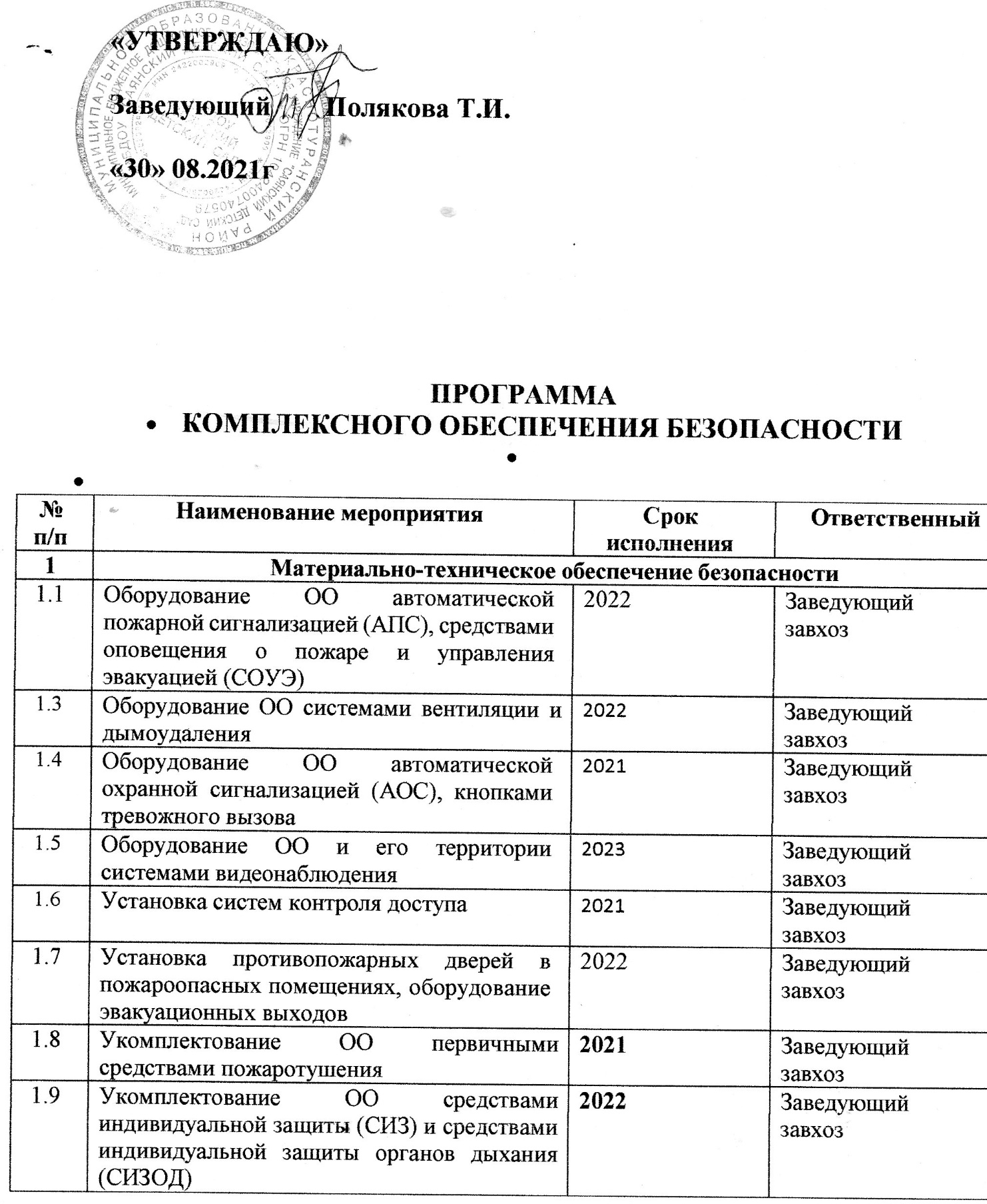 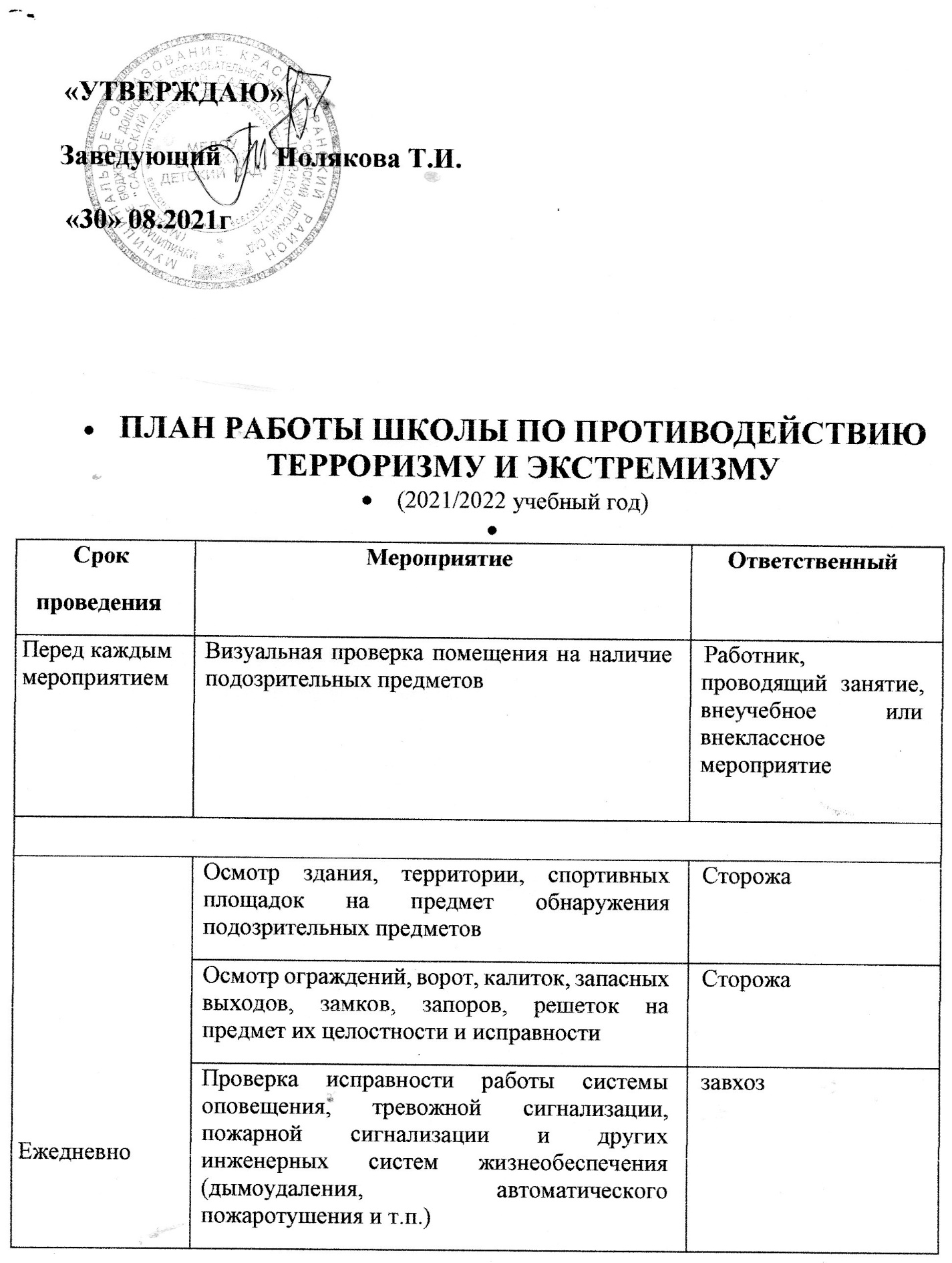 1.10Обработка огнезащитным составом деревянных конструкций, занавесей и портьер2022Заведующийзавхоз1.12Приведение отделки путей эвакуации в соответствие с требованиями пожарной безопасности (должна быть из негорючих материалов)2021Заведующийзавхоз1.13Обеспечение соответствия искусственного освещения санитарно-гигиеническим требованиям (замена, установка дополнительных светильников и т.п.)2021Заведующийзавхоз1.14Обеспечение соответствия естественного освещения санитарно-гигиеническим требованиям (вырубка заглушающих насаждений, своевременное мытье стекол, открывание штор и жалюзи на окнах во время занятий и т.п.)постоянноЗаведующийзавхоз1.15Обеспечение соответствия освещения территории нормативным требованиямпостоянноЗаведую Заведующий1.16Приведение помещение пищеблока в соответствие с санитарно-гигиеническими нормативамипостоянноЗаведующийзавхоз1.17Обеспечение пищеблока технологическим оборудованием в соответствии с нормативами2022Заведующийзавхоз1.18Оснащение ОО мебелью и оборудованием, соответствующим санитарно-гигиеническим требованиям2022Заведующийзавхоз1.19Обеспечение исправности наружного ограждения территории ОО20222Организационное обеспечение безопасностиОрганизационное обеспечение безопасностиОрганизационное обеспечение безопасности2.1Организация охраны ООсторожаЗаведующий2.2Создание уголков охраны труда (ОТ), пожарной безопасности (ПБ), профилактики дорожно-транспортного травматизмапостоянноЗаведующийзавхоз2.3Создание комиссий по ЧС, ПБ, ОТ, проверке знания требований ОТ, ПБ, электробезопасностипостоянноЗаведующий2.4Проведение аттестации рабочих мест по условиям трудаАттестовано 13 рабочих местЗаведующий2.5Проведение электротехнических мероприятий (замеры сопротивления изоляции, электропроводки и т.п.)постоянноЗаведующийзавхоз2.6Контроль работоспособности всех инженерных систем ООпостоянноЗаведующийзавхоз2.7Контроль за работой всех служб, обеспечивающих безопасность ООпостоянноЗаведующийзавхоз2.8Заключение договоров, необходимых для обеспечения безопасности ОО (с родителями, охранными предприятиями, службами Роспотребнадзора и Госпожнадзора и т.п.)2021-2022Заведующий3Информационно-аналитическое обеспечениеИнформационно-аналитическое обеспечениеИнформационно-аналитическое обеспечение3.1Укомплектование библиотеки нормативно-правовыми актами федерального, регионального и местного уровня по обеспечению безопасностипостоянноЗаведующийзавхоз3.2Анализ уровня комплексного обеспечения безопасностипостоянноЗаведующийзавхоз3.3Разработка локальных нормативно-правовых актов и методических материалов по обеспечению безопасностипостоянноЗаведующий4Обучение работников и обучающихсяОбучение работников и обучающихсяОбучение работников и обучающихся4.1Проведение с работниками занятий по изучению правил ОТ, ПБ, оказанию первой медицинской помощи, безопасному поведению и обеспечению безопасности ООпостоянноЗаведующий4.2Изучение программы по ОБЖ с обучающимисяПо плануВоспитатели4.4Проведение инструктажа работников по ОТПо плануЗаведующийКонтроль работы сотрудников охраныЗаведующийКонтроль соблюдения пропускного режимаДежурный администраторПроверка целостности и работоспособности систем водо- и теплоснабжения, канализациизавхозЕженедельноОсмотр ограждений, ворот, калиток, запасных выходов, замков, запоров, решеток на предмет их целостности и исправностизавхозЕженедельноОсмотр неиспользуемых помещений (щитовых, чердаков, подвалов и т. п.) на предмет обнаружения подозрительных предметовзавхозЕженедельнозавхозСитуационноКонтроль выполнения настоящего планаЗаведующийСитуационноОповещение работников об угрозе возникновения ЧС и проведение эвакуацииЗаведующийСитуационноИзучение Положений, Инструкций, Памяток и другой документации по обеспечению безопасности в школе с вновь прибывшими работниками в течение недели после поступленияЗаведующийСитуационноОзнакомление вновь прибывших с памятками и инструкциями по обеспечению безопасности в течение недели после зачисленияЗаведующийСитуационноОзнакомление родителей (законных представителей) учащихся с пропускным режимом, правилами посещения работников и иной документацией по обеспечению личной безопасности учащихсяЗаведующийСитуационноДокументационное обеспечение (издание необходимых приказов и распоряжений, утверждение планов, графиков и т.п.) безопасности массовых мероприятийЗаведующийСитуационноОзнакомление участников (работников,  родителей) массовых мероприятий с необходимой документацией по обеспечению безопасностиНазначенные лицаСитуационноДокументационное обеспечение (издание необходимых приказов и распоряжений, утверждение планов, графиков и т.п.) выездных мероприятий для учащихсяЗаведующийСитуационноОзнакомление участников (работников,   родителей) выездных мероприятий для учащихся с необходимой документацией по обеспечению безопасностиНазначенные лицаСитуационноДокументационное обеспечение (издание необходимых приказов и распоряжений, утверждение планов, графиков и т.п.) безопасности ремонтных работЗаведующийСитуационноОзнакомление участников (работников и привлеченных лиц) ремонтных работ с необходимой документацией по обеспечению безопасностиНазначенные лицаСитуационноРазработка и корректировка Паспорта безопасности  и иной документации (памяток, планов, инструкций) по обеспечению безопасностиЗаведующийДокументационное обеспечение (издание необходимых приказов, утверждение планов, графиков и т.п.) безопасности образовательного процессазаведующийПроведение организационных мероприятий по обеспечению дополнительных мер безопасности при проведении «Дня знаний»заведующийСентябрьОбеспечение дополнительных мер безопасности при проведении «Дня знаний»заведующийСентябрьВстреча учащихся с представителями МЧСзаведующийОктябрьПроведение плановой эвакуации обучающихсязаведующийОктябрьВстреча учащихся с представителями МВДзаведующийОктябрьПроведение организационных мероприятий по обеспечению безопасности при праздновании «Дня народного единства»заведующийНоябрьОбеспечение дополнительных мер безопасности при праздновании «Дня народного единства»заведующийДекабрьПроведение организационных мероприятий и обеспечение дополнительных мер безопасности новогодних мероприятийзаведующийЯнварьВстреча учащихся с представителями ОВДзаведующийЯнварьОбеспечение дополнительных мер безопасности в новогодние праздничные и выходные днизаведующийФевральПроведение организационных мероприятий и обеспечение дополнительных мер безопасности праздника «День защитника Отечества»заведующийМартПроведение организационных мероприятий и обеспечение дополнительных мер безопасности праздника «Международный женский день»заведующийАпрельВстреча учащихся с представителями МВДзаведующийМайПроведение организационных мероприятий и обеспечение дополнительных мер безопасности праздника «Прощание с садиком»заведующийИюньПроведение организационных мероприятий и обеспечение дополнительных мер безопасности на летний периодЗаместитель директора по безопасности